Publicado en  el 09/04/2015 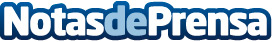 El Ministerio de Agricultura, Alimentación y Medio Ambiente recuerda las medidas fiscales para atenuar la subida de las tarifas eléctricas sobre el regadío  Datos de contacto:Nota de prensa publicada en: https://www.notasdeprensa.es/el-ministerio-de-agricultura-alimentacion-y_16 Categorias: Industria Alimentaria http://www.notasdeprensa.es